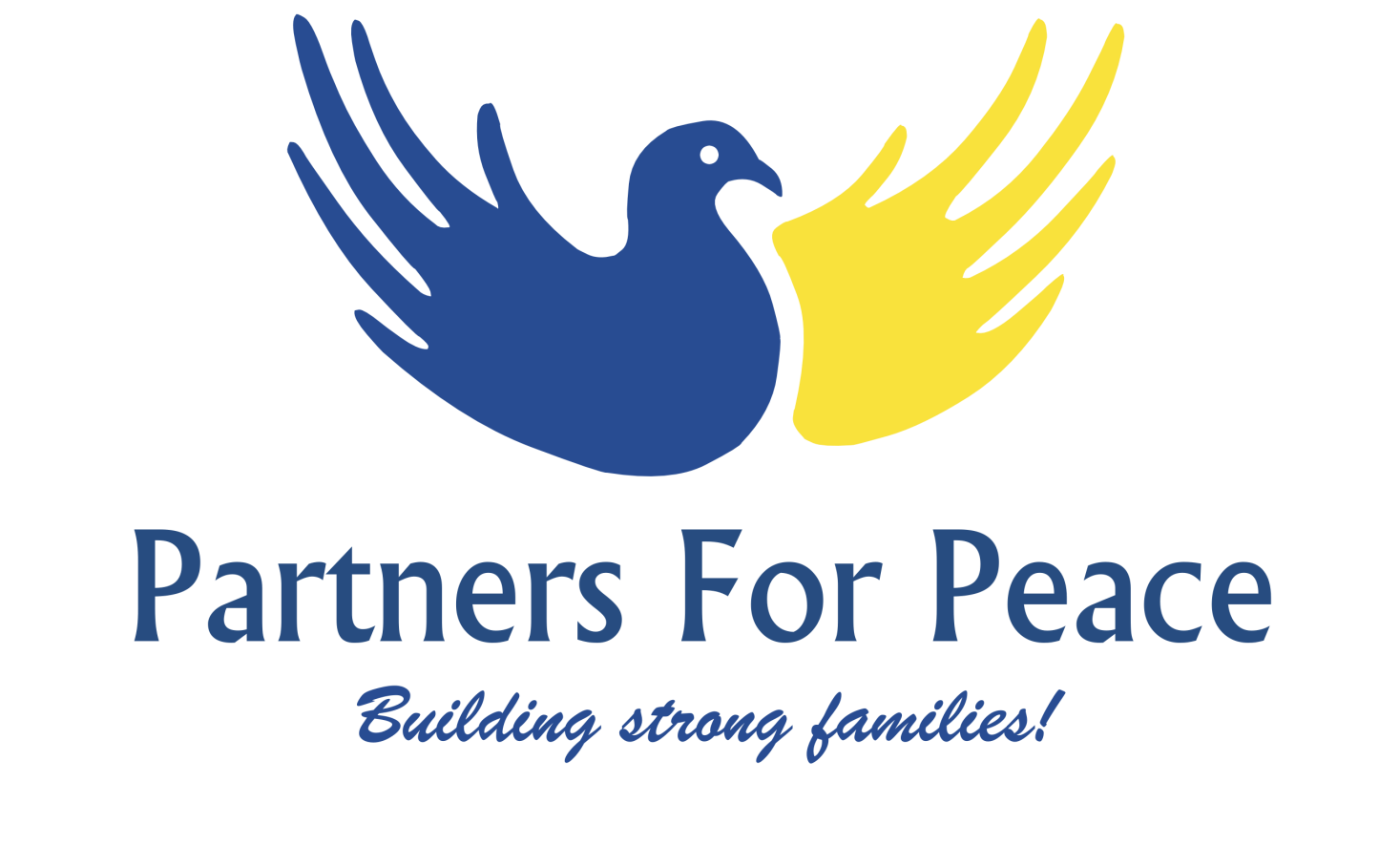 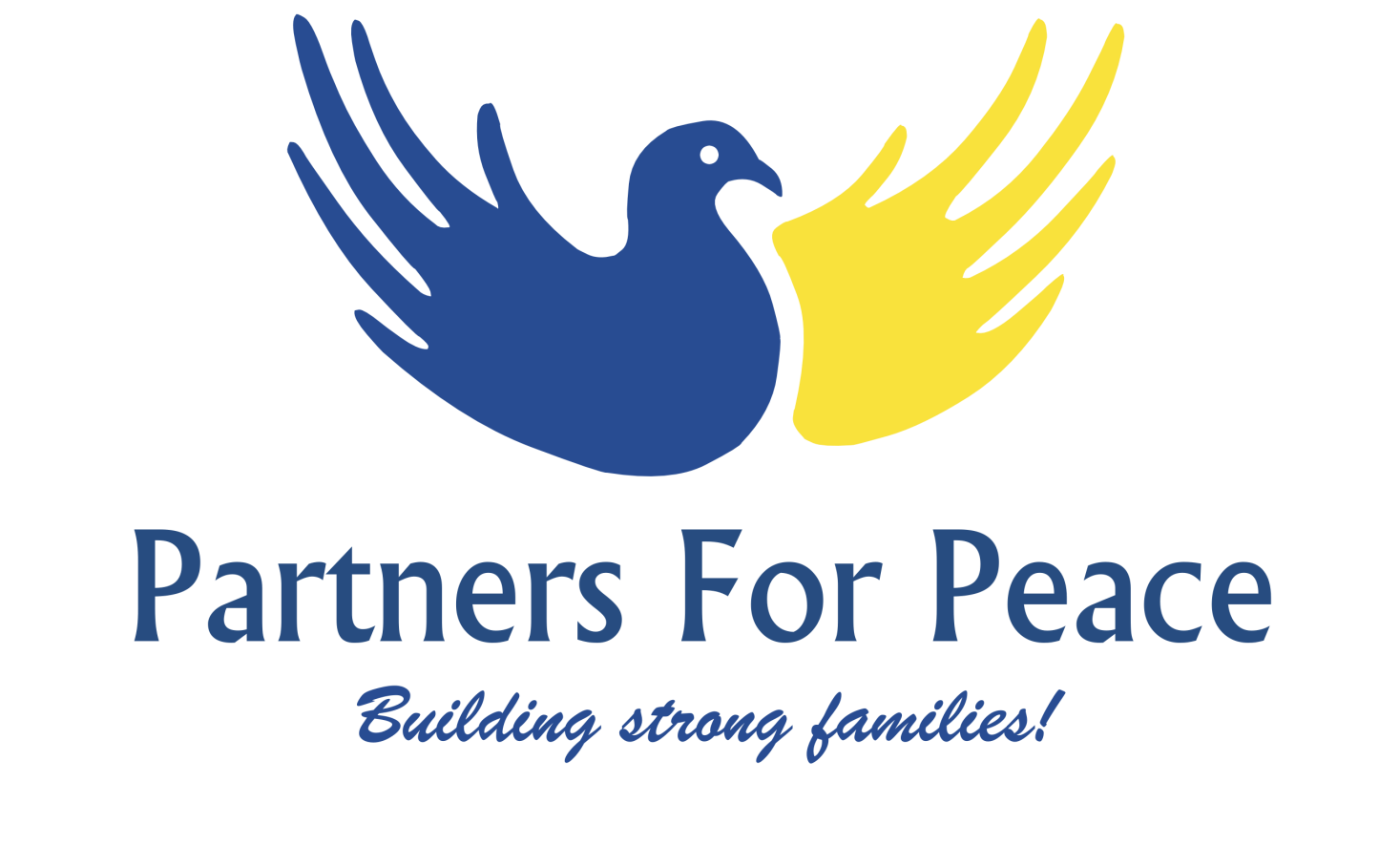 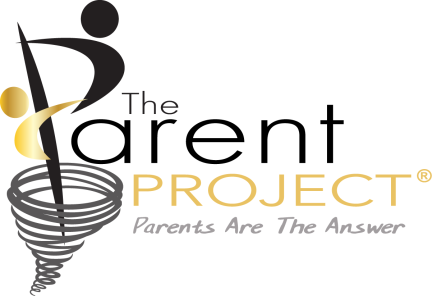   Yes, I can train in SpanishBriefly describe your experience facilitating groups of adults:List three key strengths you bring to the table as a P4P Facilitator:What do you like the most about facilitating?What is the most challenging facilitation experience you have had, and what did you learn from that experience?You do not have to be an expert on the following topics to be a great Facilitator; however we would like to know your comfort level on the following topics:Leadership – Recruiting, Mentoring, Class Follow-Up:Marketing – Advertising classes, Networking, Outreach EventsOrganization Skills – Class prep, following-up with absent participantsAvailability:I am available:Mondays 	Tuesdays 	Wednesdays	Thursdays	FridaysDaytime Only        Evenings Only  	Flexible ScheduleI can attend the Facilitators Training on February 25, 26, 27, 28 and March 1, from 8:00 AM – 5:00 PM in Salinas.        YesThe $895 Facilitator cost is covered by a generous grants through CalVIP-Salinas, CalVIP – Seaside, CDGG – City of Salinas and Community Foundation for Monterey County.  The class has a $250 registration fee per person to cover costs not covered by the grant (contact us if you need a full or partial scholarship).    Payment Method:  (Mail checks payable to:  Partners For Peace, to PO Box 2473, Salinas, CA  93902 or pay through our Paypal account on the home page of our web site.  Purchase orders are also accepted.)My Agency is sponsoring meI am paying the $250 Course Registration in full I need Financial Assistance.  I can afford to pay:  	Other Questions or Comments related to your interest in joining our Facilitators Team?Please save and send to:  amdrigal@p4pmc.org  Questions:  Vicki Law – 831-726-6459 (cell)  (831) 754-3888 (office)NameEmployerAddressPhoneEmail